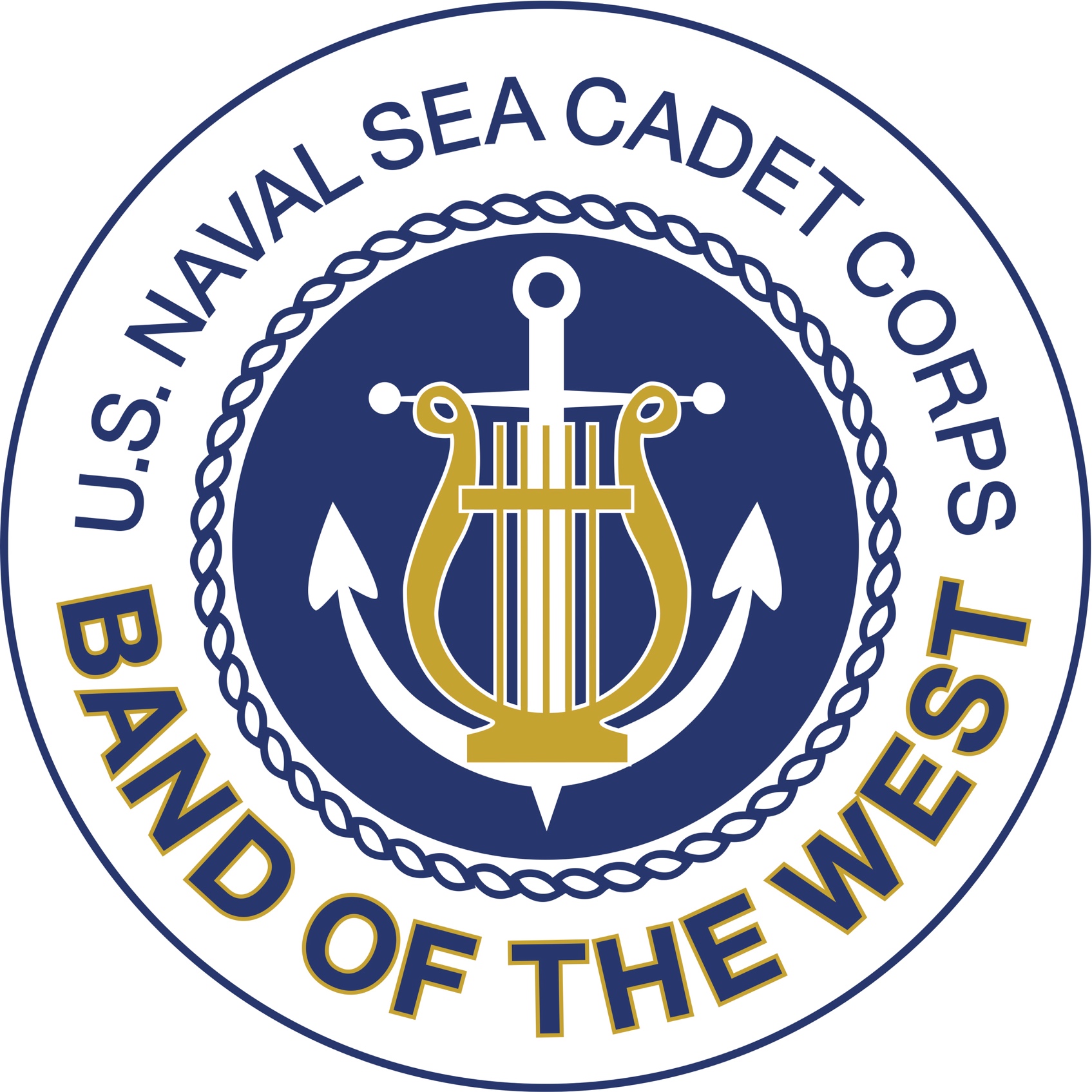 First name. last nameinstrument